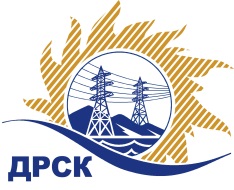 Акционерное Общество«Дальневосточная распределительная сетевая  компания»18.072017 г.   							                        № 553/УКСУведомление № 1 о внесение измененийв  Извещение и Документацию о закупке Организатор (Заказчик) закупочной процедуры – АО «Дальневосточная распределительная сетевая компания» (далее – АО «ДРСК») (Почтовый адрес: 675000, Амурская обл., г. Благовещенск, ул. Шевченко, 28, тел. 8 (4162) 397-147)Способ и предмет закупки: открытый запрос цен   на право заключение договора на выполнение работ «Оформление правоустанавливающих документов на земельные участки под объектами строительства, расположенными в зоне функционирования СП "Центральные ЭС"  филиала АО "ДРСК"  "Амурские ЭС"», закупка 2113Извещение опубликованного на сайте в информационно-телекоммуникационной сети «Интернет» www.zakupki.gov.ru (далее — «официальный сайт») от 04.07.17 под № 31705289050Внесены следующие изменения в  Извещение и Документацию о закупке:Пункт 10. Извещения читать в следующей редакции: «Срок предоставления Документации о закупке: с «04» июля 2017 по «24» июля 2017 г.».Пункт 14.2. Извещения читать в следующей редакции: «Дата окончания приема заявок на участие в закупке: 14:00 часов местного (Благовещенского) времени (08:00 часов Московского времени) «24» июля 2017 года по адресу – Системы ЭТП.»Пункт 15. Извещения читать в следующей редакции: «Дата, время и место вскрытия конвертов с заявками на участие в закупке: 14:00 часов местного (Благовещенского) времени (08:00 часов Московского времени) «25» июля 2017 года по адресу Единой электронной торговой площадки на Интернет-сайте https://rushydro.roseltorg.ru».Пункт 3.2.15. Документации о закупке читать в следующей редакции: «Срок окончания приема заявок на участие в закупке: 14:00 часов местного (Благовещенского) времени (08емьсот пятьдесят пять тысяч четырестадвести:00 часа Московского времени) «24» июля  2017 года. »Пункт 3.2.16. Документации о закупке читать в следующей редакции: «Дата и время вскрытия конвертов с заявками на участие в закупке: 14:00 часов местного (Благовещенского) времени (08емьсот пятьдесят пять тысяч четырестадвести:00 часа Московского времени) «25» июля  2017 года. »Пункт 3.2.17. Документации о закупке читать в следующей редакции: «Сроки предоставления участникам закупки разъяснений положений документации о закупке: Дата окончания предоставления разъяснений:«24» июля   2017 г.»Все остальные условия Извещения и Документации о закупке остаются без изменения.Ответственный секретарь Закупочной           комиссии 2 уровня АО «ДРСК»                                                              М.Г. ЕлисееваИсп. Ирдуганова И.Н. тел.(416-2) 397-147